Szerződés kezdeményező lapKöt. váll. nyilvántartási száma, vagyIktatószám:		                 	  Szervezeti egység neve: …………………………………..H e l y b e nKérem, hogy az alábbi személlyel megbízási szerződést készíteni szíveskedjenek:1. MAGÁNSZEMÉLY ESETÉN:Név: ……………………………………….…………………………….…………………………….Születési név: ………………………………………………………………….…….….……………..TAJ szám:…………………………………………….Adóazonosító jel:…………………...…….…..Anyja neve: ………………………………….……………………………………….……………….Szül. hely, idő: ………………………..………….…Állampolgárság:…………………….…….........Lakcím: …………………………………….………………….………………………………………Öregségi nyugdíjas:				igen	/nem*Nyugdíjkezdete:……..év…………….hó……….nap törzsszám:………………………………….Rehabilitációs járadékban részesül:		 igen	nem*Ellátás kezdete:…….év………………hó………nap. törzsszám:………………………………….Nyugdíj/ellátás szünetel: ……………év……………………..hó…………nap.Főfogl. munkahelye: ………………………….……………………………………………………….2. A foglalkoztatás indoka*:       Az adott feladat elvégzéséhez megfelelő szakértelemmel, szakképzettséggel és gyakorlattal, vagy megfelelő művészeti adottságokkal, képességekkel rendelkező személyt az egyetem nem foglalkoztat, illetve nincs elegendő kapacitása az adott feladatra.       Az alaptevékenység részeként felmerülő a szerződés tárgyát képező szellemi szolgáltatás egyedi, időszakos, vagy meghatározott alkalmanként, időben rendszertelenül ellátandó feladat.3.A megbízás teljesítésének helye: ………………………………………………………….………...4. Feladat: ……………………...…………….……………………………………………………….……………………………………………………………………………………………………………………………………………………………………………………………………………………5. Díjazás: elméleti óra: ……………. óra, ……….……. Ft/óra, összesen:……………….…….…forintgyakorlati óra:………….. óra, ……………. Ft/óra, összesen:……………..………….forintegyéb:	……….…………óra,v. hó……...……. Ft/óra,v hó összesen:……………..….forintegyszeri …………………………………………………………………………………forint6. Időtartam: …………………..……………….-tól …..……….....………………....-ig7. Költséghely:                    forrás: 119 főkeret/keret: 3T../VED.   szervezet: 50G0 szakfeladat: 8. Kapcsolattartó neve, elérhetősége:.................................................................................................Debrecen, 20…… év ………………... hó …….… nap                                                                   PH.                 …………………………….			                      Megbízó……………………………….			    Papp Attila projektmanager        Pénzügyi ellenjegyző			……………………………………Megjegyzés:* A megfelelő szövegrész aláhúzandó..  				   szakmai vezető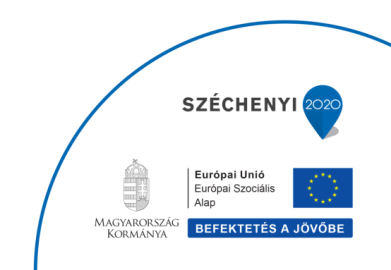 